THE GOWER SOCIETY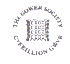 Registered Charity No. 1172919Gower Society Youth fieldtrip (GSY) funding application guidance notes.Questions:What can the funding be used for?The funding can be used to fund a fieldtrip undertaken by our GSY youth leader Dawn Thomas of Nature Days.Due to Covid restrictions sessions can take place in the school’s grounds or local space as long as the wider content helps to encourage a better understanding of Gower.The transport costs of a visit to explore Gower’s natural environment.  If the school can satisfy the GSY committee that there is a need for additional fundingthen the cost of transport may be funded by the GSY fund. (If applying for transport, a quote is needed within the application).Please do not order transport without approval and completion of the GSYA application form available here: http://www.thegowersociety.org.uk/youth/gsya-grants/Where can we undertake the field trip? Field trips must be undertaken within the Gower Lordship, an area bounded by the rivers Tawe, Llwchwr, Cathan, Amman and Twrch.  See the below map.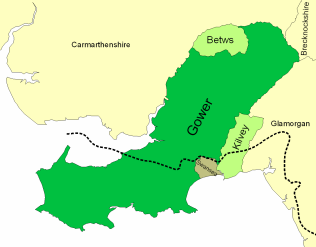 Can any school apply for the grant?Only schools located within the Lordship of Gower can apply.Can we use the funding to improve our school grounds?No. The Gower Society Youth Action (GSYA) provides grants for grounds development, see the separate GSYA application, http://www.thegowersociety.org.uk/youth/gsya-grants/   How many classes can apply for GSY funding to go on a Nature Days field trip?Each school can take one class for one day’s Nature Days field trip.  Multiple classes may not attend on a funded field day, unless specifically arranged and confirmed by Dawn Thomas.How many times can I apply for a class to be funded for a field trip? Schools may apply for more than one class per year but there is a limited amount of funding and schools who have not had funding will be awarded funding before schools are awarded a second funded field trip.  GSY may subsidise additional or multiple trips.  The school is welcome to self-fund additional days or classes.We encourage schools who have not applied in the past to apply quickly.Which year groups can the funding be used for? All primary year groups and years 7 – 9.  The funding may not be used for the mandatory GCSE and A level field trips.Completing supporting statement:Please indicate the reason behind the NEED for the funded field trip.  This should include;The reason for the field trip and how it will improve the curriculum experience of the children attending.  How does it link to their topic?The reason the school cannot self-fund the field trip.Any additional information which may help in our consideration of your application for funding.THE GOWER SOCIETYRegistered Charity No. 1172919GSY fieldtrip funding application.Information on field trip funding.The Gower Society Youth section of the Gower Society is prepared to make funding towards field trips that encourage young people residing in the Lordship of Gower to understand, appreciate and enhance their natural environment.Applicants should complete all sections of the application form before returning it to the Gower Society Youth leader and Action Secretary.  They are also welcome to attach additional information.If an application is approved, the Society will inform the successful applicant and the following conditions may be applied:  If approval is given by the Society and field trip confirmation made by GSY, then the applicant must undertake the field trip within the academic year.  Money will not be sent to the school except if transport costs have been approved in the funding application. Payment for the field trip will be sent direct to field trip provider and no invoice or cost will be incurred by the school.The school is requested to identify the awarding of the grant by Gower Society Youth (GSY) and the Gower Society to parents of the children taking part.  This maybe in a school newsletter, letters out to parents, Tweets with hashtag #GowerSocietyFunding with @TheGowerSociety. Please share any photos of the field trip with GSY via Dawn Thomas or through Tweets.If an applicant has any queries, the Society is always happy to discuss ideas at an early stage.  If the applicant has queries, the best thing to do is to make an exploratory telephone call to the youth leader.Please do not book buses or inform the children until the date of the field trip has been confirmed, and you have confirmation that your application has been successful.Applications should be sent to:Dawn Thomas, GSY youth leader dawn.thomas@reynoldston.comandJoan Darbyshire, GSYA SecretaryJoanDarbyshire@btinternet.comEnquiries to 01792 392919 07779950126 or email to dawn.thomas@reynoldston.comTHE GOWER SOCIETYRegistered Charity No. 1172919Gower Society Youth (GSY)GSY fieldtrip funding application.Name of school applying for funding…………………………………………………………………….….Address …………………………………………………………………………………………………………………....Name of person to contact ……………………………………………………………………………………….Telephone number …………………………………………………………………………………….…………….e-mail address ………………………………………………………………………………………………………....Role in school ………………………………………………………………………………………………………..…Preferred Date of field trip: _____________________________________(To be confirmed)Field trip content:Subject of field trip booked: _____________________________________________Proposed Site of field trip: ______________________________________________Key learning points/curriculum areas you wish to cover: __________________________________________________________________________________________Health and SafetyNumber of children: ___________________________________(Max 1 class per day)Year Group: ________________________Number of adults attending: ____________________ (refer to CCS ratios for trips)Supporting statement:Please refer to the application guidance before filing in this part.  (Please continue overleaf)_______________________________________________________________________________________________________________________________________________________________________________________________________________Signature(s) ……………………………………………………………………………..  Date ……………………………….If you feel it is necessary to apply for extra funding towards transport, please tick the box and send a GSYA application form as well as this form.